Calendar ItemsMon,	Jul 4	Independence Day - USA is 246 years old.Thu,	Jul 7	Council Meeting - 2:30pm at OasisSat,	Jul 9   	Workday at the Church Land - Siding        -and-	Eve of Pentecost 5 Worship Service - 6pmSun,	Jul 10	Implementation Team Mtg - 5pm at OasisWed,	Jul 13	Men’s In-Person Bible Study - 11am at OasisSat,	Jul 16	Eve of Pentecost 6 Worship Service - 6pmWed,	Jul 20	Men’s In-Person Bible Study - 11am at OasisSat,	Jul 23	Eve of Pentecost 7 Worship Service - 6pmWed,	Jul 27	Men’s In-Person Bible Study - 11am at OasisSat,	Jul 30	Eve of Pentecost 8 Worship Service - 6pmMen’s Bible Study In-PersonJoin us at Oasis Church each Wed at 11am, July 13th, 20th & 27th to study the appointed Bible Readings for the week ahead.  Bring your Bible and a friend.Worship ServantsGuest Pastor: 	Rev Tim Duesenberg	      Pianist:  MarJean DamervalGreeter: 	Peg HoltanSound: 	Spence RuffAssisting Minister / Scripture Reader / Prayers:  Julie SteffensonSet-up and Take-down:  Larry Vomhof & Don HoltanThanks for worshiping with us this evening. Your presence is your gift to us. We pray that our Service of Worship is a blessing to you. Sealed by the Holy Spirit and marked with the cross of Christ forever we are praising, proclaiming & practicing Emmanuel, God with us, in daily life!Our Facebook page is Emmanuel Lutheran Church of Rochester, MNEmmanuel Lutheran Church	 		3819 - 18th Avenue NW         (1965 Emmanuel Dr NW is Coming Soon) Rochester, MN 55901 Phone: 507-206-3048                  Website: www.emmanuelofrochester.org    Bulletin Page 4 of 4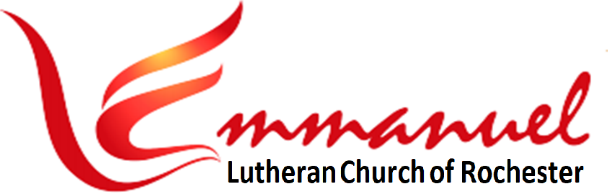 Worship - Eve of Pentecost 4      	Sat, July 2nd, 2022 - 6pmPastor Tim Duesenberg                  Lutheran Book of Worship --Pianist:  MarJean Damerval     	Service of the WordAnnouncements 		       * indicates stand as you are ableHymn Sing …………………………..... My Country Tis of Thee ….. See Hymns 1Hymn Sing ……….…….........…………..... God of Our Fathers ….. See Hymns 1Gathering Hymn ……….... For the Beauty of the Earth ….. See Hymns 2 *GreetingP: The grace of our Lord Jesus Christ, the love of God              and the Communion of the Holy Spirit Be with you all.    C: And also with you.P: In the beginning was the Word,C: And the Word was with God, and the Word was God.P: In the Word was Life.C: And the life was the light of all people.P: The Word became flesh and lived among us,C: And we have seen His glory, full of grace and truth. (John 1)* SalutationP: The Lord be with you.       C: And also with you.Bulletin Page 1 of 4Prayer of the Day    P: Let us pray:   O God, you never undermine your purpose, as you perfectly provide for all that you create. Remove from our way all that is harmful and give us what will profit that we may share in your invincible grace; through Jesus Christ, your Son, our Lord, who lives and reigns with you and the Holy Spirit, one God, now and forever.                                   Amen.Hymn of Praise ………………….…...…..... Amazing Grace ….. See Hymns 2 First Lesson ......................................... Isaiah 66:10-14 .…. See Script 1 Psalm ................ Psalm 66:1-7 (Read Responsively) .... See Script 2 Second Lesson ...................... Galatians 6:1-10, 14-18 …. See Script 3 Hymn of Praise …………………...…….…..... What A Friend ….. See Hymns 3*Holy Gospel ............................................ Luke 10:1-20 ..… See Script 4 Sermon ............................................................... Pastor Tim Duesenberg Hymn of the Day ….……….…. I Love to Tell the Story ….. See Hymns 4*Confession:P: In Christ, you have heard the word of truth,    The gospel of your salvation.C: We believe in Him and are marked with the seal     Of the promised Holy Spirit.               P: Living together in trust and hope, we confess our faith:*Apostles’ Creed ...............................................................…. See Prayer 2P: Build yourselves up on your most holy faith; C: Pray in the Holy Spirit.Bulletin Page 2 of 4P: Keep yourselves in the love of God; C: Look forward to the mercy of our Lord Jesus Christ.P: If anyone is in Christ, there is a new creation: C: Everything old has passed away;      Behold, everything has become new!P: God has given us the ministry of  Reconciliation. Therefore, let    us be reconciled to God and to one another. Gracious God,C: Have mercy on us. In your compassion forgive us our sins, known and unknown, things done and left undone. Uphold us by your Spirit so that we may live and serve you in newness of life, to the honor and glory of your holy name; through Jesus Christ our Lord. Amen.                                                    P: Almighty God have mercy on you, forgive you all your sins through our Lord Jesus Christ, strengthen you in all goodness, and by the power of the Holy Spirit keep you in eternal life.C: Amen.P: Sisters and brothers, rejoice. Mend your ways, encourage one another, agree with one another, live in peace. The peace of the Lord be with you always.                                 C: And also with you.The Prayers of the Church ............................................…. See Prayer 1*Lord’s Prayer: Traditional Version ............................…. See Prayer 2BenedictionSending Hymn ………. Stand Up, Stand Up for Jesus ….. See Hymns 3Dismissal   P: Go in Peace. Serve the Lord.    C: Thanks be to God.Bulletin Page 3 of 4*Gospel Reading: Luke 10:1-20The Holy Gospel According to St Luke, the 10th ChapterC: Glory to you, O Lord.1After this the Lord appointed seventy-two others and sent them on ahead of him, two by two, into every town and place where he himself was about to go.  2And he said to them, “The harvest is plentiful, but the laborers are few. Therefore pray earnestly to the Lord of the harvest to send out laborers into his harvest.      3Go your way; behold, I am sending you out as lambs in the midst of wolves.  4Carry no moneybag, no knapsack, no sandals, and greet no one on the road.  5Whatever house you enter, first say, ‘Peace be to this house!’  6And if a son of peace is there, your peace will rest upon him. But if not, it will return to you. 7And remain in the same house, eating and drinking what they provide, for the laborer deserves his wages. Do not go from house to house. 8Whenever you enter a town and they receive you,             eat what is set before you. 9Heal the sick in it and say to them, ‘The kingdom of God has come near to you.’  10But whenever you enter a town and they do not receive you, go into its streets and say, 11‘Even the dust of your town that clings to our feet we wipe off against you. Nevertheless know this, that the kingdom of God has come near.’  12I tell you, it will be more bearable on that day for Sodom than for that town. 13Woe to you, Chorazin! Woe to you, Bethsaida! For if the mighty works done in you had been done in Tyre and Sidon, they would have repented long ago, sitting in sackcloth and ashes. 14But it will be more bearable in the judgment for Tyre and Sidon than for you.  15And you, Capernaum, will you be exalted to heaven? You shall be brought down to Hades. 16The one who hears you hears me, and the one who rejects you rejects me, and the one who rejects me rejects him who sent me.”  17The seventy-two returned with joy, saying, “Lord, even the demons are subject to us in your name!” 18And he said to them,    “I saw Satan fall like lightning from heaven. 19Behold, I have given you authority to tread on serpents and scorpions, and over all the power of the enemy, and nothing shall hurt you.  20Nevertheless, do not rejoice in this, that the spirits are subject to you,                 but  rejoice  that  your  names  are  written  in  heaven.”       The Gospel of the Lord.                            C: Praise to you, O Christ.Script 4 of 41st Lesson: Isaiah 66:10-1410“Rejoice with Jerusalem, and be glad for her, all you who love her; rejoice with her in joy, all you who mourn over her;  11that you may nurse and be satisfied from her consoling breast; that you may drink deeply with delight from her glorious abundance.”  12For thus says the Lord: “Behold, I will extend peace to her like a river, and the glory of the nations like an overflowing stream; and you shall nurse, you shall be carried upon her hip, and bounced upon her knees. 13As one whom his mother comforts, so I will comfort you; you shall be comforted in Jerusalem. 14You shall see, and your heart shall rejoice; your bones shall flourish like the grass; and the hand of the Lord shall be known to his servants, and he shall show his indignation against his enemies.”The Word of the Lord.       Thanks be to God.Script 1 of 4Psalm 66:1-7 (Read Responsively)1 	Be joyful in God, all you lands;	Sing the glory of his name; 	Sing the glory of his praise.2 	Say to God, 	“How awesome are your deeds!	Because of your great strength 	Your enemies cringe before you.3 	All the earth bows down before you,	Sings to you, sings out your name.”4 	Come now and see the works of God,	How wonderful he is in his doing toward all people.5	He turned the sea into dry land,   	So that they went through the water on foot,	And there we rejoiced in him.6	In his might he rules forever; 	His eyes keep watch over the nations;	Let no rebel rise up against him.7	Bless our God, you peoples;	Make the voice of his praise to be heard.Script 2 of 42nd Reading:  Galatians 6:1-10, 14-181Brothers, if anyone is caught in any transgression, you who are spiritual should restore him in a spirit of gentleness. Keep watch on yourself, lest you too be tempted.  2Bear one another’s burdens, and so fulfill the law of Christ. 3For if anyone thinks he is something, when he is nothing, he deceives himself.  4But let each one test his own work, and then his reason to boast will be in himself alone and not in his neighbor.  5For each will have to bear his own load.  6Let the one who is taught the word share all good things with the one who teaches. 7Do not be deceived: God is not mocked, for whatever one sows, that will he also reap. 8For the one who sows to his own flesh will from the flesh reap corruption, but the one who sows to the Spirit will from the Spirit reap eternal life. 9And let us not grow weary of doing good, for in due season we will reap, if we do not give up. 10So then, as we have opportunity, let us do good to everyone, and especially to those who are of the household of faith.  14But far be it from me to boast except in the cross of our Lord Jesus Christ, by which the world has been crucified to me, and I to the world. 15For neither circumcision counts for anything, nor uncircumcision, but a new creation. 16And as for all who walk by this rule, peace and mercy be upon them, and upon the Israel of God.  17From now on let no one cause me trouble, for I bear on my body the marks of Jesus. 18The grace of our Lord Jesus Christ be with your spirit, brothers. Amen.   The Word of the Lord.                          C: Thanks be to God. Script 3 of 4I Love to Tell the Story (LBW 390 all verses) Verse 1I Love to Tell the Story of Unseen Things Above,Of Jesus and His Glory, of Jesus and His Love.I Love to Tell the Story, Because I Know it's True.It Satisfies My Longings as Nothing Else Could Do.I Love To Tell The Story.  I'll Sing This Theme in GloryAnd Tell the Old, Old Story of Jesus and His Love.Verse 2I Love to Tell the Story. How Pleasant to RepeatWhat Seems, Each Time I Tell It, More Wonderfully Sweet.I Love to Tell the Story, For Some Have Never HeardThe Message of Salvation From God's Own Holy Word.I Love to Tell the Story. I'll Sing This Theme in GloryAnd Tell the Old, Old Story of Jesus and His Love.Verse 3I Love to Tell the Story. For Those Who Know it BestSeem Hungering and Thirsting to Hear it Like the Rest.And When in Scenes of Glory I Sing the New, New Song,I'll Sing the Old, Old Story That I Have Loved So Long. I Love to Tell the Story. I'll Sing This Theme in GloryAnd Tell the Old, Old Story of Jesus and His Love.Hymns 4 of 4My Country Tis of Thee (LBW 566 v1,4)Verse 1My Country, 'Tis of Thee, Sweet Land of Liberty,  Of Thee I Sing.Land Where My Fathers Died,  Land of the Pilgrims' Pride,From Ev'ry Mountain-side,  Let Freedom Ring.Verse 4Our Fathers' God to Thee, Author of Liberty,  To Thee We Sing.Long May Our Land be Bright,  With Freedom's Holy Light,Protect us by Thy Might,  Great God Our King.God of Our Fathers (LBW 567 v.1,2)Verse 1God of Our Fathers, Whose Almighty HandLeads Forth in Beauty All the Starry BandOf Shining Worlds in Splendor Through the Skies,Our Grateful Songs Before Your Throne Arise.Verse 2Thy Love Divine Has Led us in the Past,In This Free Land by You Our Lot is Cast.Oh, Be Our Ruler, Guardian, Guide, and Stay.Your Word Our Law, Your Paths Our Chosen Way.Hymns 1 of 4For the Beauty of the Earth (LBW 561 v.1,2,5)Verse 1For the Beauty of the Earth, For the Beauty of the Skies,For the Love Which From Our Birth Over and Around us Lies.Christ, Our Lord, to You We Raise This Our Sacrifice of Praise.Verse 2For the Wonder of Each Hour of the Day and of the Night,Hill & Vale & Tree & Flow'r, Sun & Moon & Stars of Light.Christ, Our Lord, to You We Raise This Our Sacrifice of Praise.Verse 5For Yourself, Best Gift Divine to the World so Freely Giv'n.Agent of God's Grand Design, Peace on Earth and Joy in Heav'n.Christ, Our Lord, to You We Raise This Our Sacrifice of Praise.Amazing Grace (LBW 448 v.1,4) Verse 1Amazing Grace, How Sweet the Sound, That Saved a Wretch Like Me.I Once Was Lost, But Now Am Found. Was Blind, But Now I See.Verse 4 The Lord Has Promised Good to Me. His Word My Hope Secures.He Will My Shield and Portion beAs Long as Life Endures.Hymns 2 of 4What A Friend (LBW 439 all verses) Verse 1What a Friend We Have in Jesus, All Our Sins and Griefs to Bear.What a Privilege to Carry Ev'rything to God in Prayer.Oh, What Peace We Often Forfeit. Oh, What Needless Pain We BearAll Because We Do Not Carry Ev'rything to God in Prayer!Verse 2Have We Trials and Temptations? Is There Trouble Anywhere?We Should Never Be Discouraged, Take it to the Lord in Prayer.Can We Find a Friend So Faithful Who Will All Our Sorrows Share?Jesus Knows Our Ev'ry Weakness, Take it to the Lord in Prayer.Verse 3Are We Weak and Heavy-Laden, Cumbered with a Load of Care?Precious Savior, Still Our Refuge Take it to the Lord in Prayer.Do Your Friends Despise, Forsake You? Take it to the Lord in Prayer.In His Arms He'll Take and Shield You. You Will Find a Solace There.Stand Up, Stand Up for Jesus (LBW 389 v.1,3) Verse 1Stand up, Stand up For Jesus, As Soldiers of the Cross.Lift High His Royal Banner, It Must Not Suffer Loss.From Vict'ry Unto Vict'ry His Army He Shall Lead,Till Ev'ry Foe is Vanquished, And Christ is Lord Indeed.Verse 3Stand up, Stand up For Jesus, Stand in His Strength Alone.The Arm of Flesh Will Fail You, You Dare Not Trust Your Own.Put on the Gospel Armor, Each Piece Put on With Prayer.Where Duty Calls or Danger, Be Never Wanting There.Hymns 3 of 4Prayers of the ChurchA:  Let us pray for the whole people of God in Christ Jesus, and for all people according to their needs.         (A brief silence)Gracious God, we pray for your whole church on earth. By the power of your Spirit, empower her to boldly proclaim in both words and deeds that the word of truth is near.Lord, in your mercy,  hear our prayer.A:  God of the everlasting covenant, as we prepare to celebrate the date of this country’s independence, keep us mindful of the glorious freedom that you have granted us through baptism into the death and resurrection of Christ. Let us not take for granted either our earthly or divine freedoms, but instead use them in service to our neighbors in living out your holy reign.Lord, in your mercy,  hear our prayer.A:  Holy Trinity, guard and protect officers of the law, fire and rescue personnel, government officials and all public servants. Grant them tender compassion and strong wills dedicated to lives of service to all.  Lord, in your mercy,  hear our prayer.A: Ever-present God, may all who are ill in body, mind, or spirit find comfort, hope, and healing in Christ’s abiding presence. Through our actions of care and concern, may they experience the reality of your loving-kindness. Embrace the hungry,      homeless, unemployed, abused, disabled, neglected, those who grieve. We pray especially for:     (silence for individual petitions) Lord, in your mercy,  hear our prayer.P: Into your hands, O Lord, we commend all for whom we pray, trusting in your mercy; through you Son, Jesus Christ our Lord. Amen.Prayer 1 of 2*Apostles’ CreedI Believe in God, the Father Almighty,                Creator of Heaven and Earth.                                          I Believe in Jesus Christ, His Only Son, Our Lord.                             He Was Conceived by the Power of the Holy Spirit                         And Born of the Virgin Mary.                                           He Suffered Under Pontius Pilate, Was Crucified, Died, and Was Buried. He Descended into Hell.                     On the Third Day He Rose Again.                                   He Ascended into Heaven,                                             And is Seated at the Right Hand of the Father.             He Will Come Again to Judge the Living and the Dead.  I Believe in the Holy Spirit,  the Holy catholic Church,              The Communion of Saints,  the Forgiveness of Sins,               The Resurrection of The Body,  and the Life EverlastingAmen.*Lord’s Prayer: Traditional VersionOur Father, Who Art In Heaven, Hallowed Be Thy Name,Thy Kingdom Come, Thy Will Be Done, On Earth As It Is In Heaven.Give Us This Day Our Daily Bread. And Forgive Us Our Trespasses,As We Forgive Those Who Trespass Against Us.And Lead Us Not Into Temptation, But Deliver Us From Evil.For Thine Is The Kingdom, And The Power, And The Glory,Forever And Ever.  Amen. Prayer 2 of 2Prayers of the ChurchA:  Let us pray for the whole people of God in Christ Jesus, and for all people according to their needs.         (A brief silence)Gracious God, we pray for your whole church on earth. By the power of your Spirit, empower her to boldly proclaim in both words and deeds that the word of truth is near.Lord, in your mercy,  hear our prayer.A:  God of the everlasting covenant, as we prepare to celebrate the date of this country’s independence, keep us mindful of the glorious freedom that you have granted us through baptism into the death and resurrection of Christ. Let us not take for granted either our earthly or divine freedoms, but instead use them in service to our neighbors in living out your holy reign.Lord, in your mercy,  hear our prayer.A:  Holy Trinity, guard and protect officers of the law, fire and rescue personnel, government officials and all public servants. Grant them tender compassion and strong wills dedicated to lives of service to all.  Lord, in your mercy,  hear our prayer.A: Ever-present God, may all who are ill in body, mind, or spirit find comfort, hope, and healing in Christ’s abiding presence. Through our actions of care and concern, may they experience the reality of your loving-kindness. Embrace the hungry,      homeless, unemployed, abused, disabled, neglected, those who grieve. We pray especially for:     (silence for individual petitions) Lord, in your mercy,  hear our prayer.P: Into your hands, O Lord, we commend all for whom we pray, trusting in your mercy; through your Son, Jesus Christ our Lord.Amen.Prayer 1 of 2*Apostles’ CreedI Believe in God, the Father Almighty,                Creator of Heaven and Earth.                                          I Believe in Jesus Christ, His Only Son, Our Lord.                             He Was Conceived by the Power of the Holy Spirit                         And Born of the Virgin Mary.                                           He Suffered Under Pontius Pilate, Was Crucified, Died, and Was Buried. He Descended into Hell.                     On the Third Day He Rose Again.                                   He Ascended into Heaven,                                             And is Seated at the Right Hand of the Father.             He Will Come Again to Judge the Living and the Dead.  I Believe in the Holy Spirit,  the Holy catholic Church,              The Communion of Saints,  the Forgiveness of Sins,               The Resurrection of The Body,  and the Life EverlastingAmen.*Lord’s Prayer: Traditional VersionOur Father, Who Art In Heaven, Hallowed Be Thy Name,Thy Kingdom Come, Thy Will Be Done, On Earth As It Is In Heaven.Give Us This Day Our Daily Bread. And Forgive Us Our Trespasses,As We Forgive Those Who Trespass Against Us.And Lead Us Not Into Temptation, But Deliver Us From Evil.For Thine Is The Kingdom, And The Power, And The Glory,Forever And Ever.  Amen. Prayer 2 of 2